Nueva alta         Modificación datos Alta presentada por : Junto a este boletín se deben entregar los siguientes documentos:Fotocopia del D.N.I. del Representante.Escritura de constitución (en caso de sociedades)CONDICIONES DE PROTECCIÓN DE DATOSDe conformidad con la Ley Orgánica 15/1999 de 13 de diciembre de Protección de Datos de Carácter Personal (LOPD), los datos suministrados por el Usuario quedarán incorporados en un fichero automatizado, el cual será procesado exclusivamente para poder prestar los servicios ofrecidos por la Asociación. Los datos de carácter personal serán tratados con el grado de protección adecuado, según el Real Decreto 994/1999 de 11 de junio, tomándose las medidas de seguridad necesarias para evitar su alteración, pérdida, tratamiento o acceso no autorizado por parte de terceros que lo puedan utilizar para finalidades distintas para las que han sido solicitados al Usuario. El Usuario podrá ejercer sus derechos de oposición, acceso, rectificación y cancelación, en cumplimiento de lo establecido en la LOPD, en AETRAC. Para cualquier consulta o comentario personal a este respecto pueden enviar una notificación de correo electrónico a la dirección: aetrac@aetrac.com o en el fax 942339108.Se autoriza a AETRAC a ceder los datos de contacto del Asociado a otras entidades colaboradoras de la Asociación  para la difusión e información de los productos y servicios ofrecidos por dichas entidades. En el caso de que se cedan datos de carácter personal a otras entidades, la cesión se realizará de conformidad con lo autorizado en la ley Orgánica 15/1999 de 13 de diciembre de Protección de Datos de Carácter Personal (LOPD). Se autoriza expresamente a AETRAC para solicitar de cualquier administración de transporte, datos relativos a las autorizaciones de las que sea titular la empresa. En 	Santander		a        de        de   2022Firma del Representante: Sr. PRESIDENTE DE LA AGRUPACIÓN DE EMPRESARIOS DE TRANSPORTE – AETRAC CETM CantabriaTODOS LOS CAMPOS HAN DE SER CUMPLIMENTADOS OBLIGATORIAMENTE. UNA VEZ FIRMADA ESTA ORDEN DE DOMICILIACIÓN DEBE SER ENVIADA AL ACREEDOR PARA SU CUSTODIA.Nombre Empresa:  Nombre Empresa:  Nombre Empresa:  Nombre Empresa:  Nombre Empresa:  Nombre Empresa:  Nombre Empresa:  Nombre Empresa:  Nombre Empresa:  Nombre Empresa:  Nombre Empresa:  Nombre Empresa:  Nombre Empresa:  Nombre Empresa:  Nombre Empresa:  Nombre Empresa:  Nombre Empresa:  Nombre Empresa:  Nombre Empresa:  Nº Asociado:      Nº Asociado:      Nº Asociado:      Nº Asociado:      Nº Asociado:      Nº Asociado:      Nº Asociado:      Empresa (principal):Empresa (principal):Empresa (principal):Empresa (principal):Empresa (principal):Empresa (principal):Empresa (principal):Empresa (principal):Empresa (principal):Empresa (principal):Empresa (principal):Empresa (principal):Empresa (principal):Empresa (principal):Empresa (principal):Empresa (principal):Empresa (principal):Nº Asociado principal:Nº Asociado principal:Nº Asociado principal:Nº Asociado principal:Nº Asociado principal:Nº Asociado principal:Nº Asociado principal:Nombre comercial:       Nombre comercial:       Nombre comercial:       Nombre comercial:       Nombre comercial:       Nombre comercial:       Nombre comercial:       Nombre comercial:       Nombre comercial:       Nombre comercial:       Nombre comercial:       Nombre comercial:       Nombre comercial:       Nombre comercial:       Nombre comercial:       Nombre comercial:       C.I.F./D.N.I: C.I.F./D.N.I: C.I.F./D.N.I: C.I.F./D.N.I: C.I.F./D.N.I: C.I.F./D.N.I: C.I.F./D.N.I: C.I.F./D.N.I: C.I.F./D.N.I: C.I.F./D.N.I: Vía Vía Vía NÚM. : NÚM. : NÚM. : NÚM. : NÚM. : NÚM. : NÚM. : NÚM. : NÚM. : NÚM. : C.P:      C.P:      C.P:      C.P:      Población: Población: Población: Población: Población: Población: Provincia:      Provincia:      Provincia:      Provincia:      Provincia:      Provincia:      Provincia:      Provincia:      Provincia:      Provincia:      Apdo. Correos:      Apdo. Correos:      Apdo. Correos:      Apdo. Correos:      Apdo. Correos:      Apdo. Correos:      Nombre Representante: Nombre Representante: Nombre Representante: Nombre Representante: Nombre Representante: Nombre Representante: Nombre Representante: Nombre Representante: Nombre Representante: Nombre Representante: Nombre Representante: Nombre Representante: Apellidos: Apellidos: Apellidos: Apellidos: Apellidos: Apellidos: Apellidos: Apellidos: Apellidos: Apellidos: Apellidos: Apellidos: Apellidos: Apellidos: D.N.I. Representante:      D.N.I. Representante:      D.N.I. Representante:      D.N.I. Representante:      D.N.I. Representante:      D.N.I. Representante:      D.N.I. Representante:      D.N.I. Representante:      D.N.I. Representante:      D.N.I. Representante:      Cargo:      Cargo:      Cargo:      Cargo:      Cargo:      Cargo:      Cargo:      Cargo:      Cargo:      Cargo:      Cargo:      Cargo:      Cargo:      Cargo:      Cargo:      Cargo:      Teléfono1:      Teléfono1:      Teléfono1:      Teléfono1:      Teléfono1:      Teléfono1:      Teléfono1:      Teléfono1:      Teléfono1:      Teléfono2:  Teléfono2:  Teléfono2:  Teléfono2:  Teléfono2:  Teléfono2:  Teléfono2:  Teléfono2:  Fax:      Fax:      Fax:      Fax:      Fax:      Fax:      Fax:      Fax:      Fax:      E-mail:      E-mail:      E-mail:      E-mail:      E-mail:      E-mail:      E-mail:      E-mail:      E-mail:      E-mail:      E-mail:      Web:      Web:      Web:      Web:      Web:      Web:      Web:      Web:      Web:      Web:      Web:      Web:      Web:      Web:      Web:      ACTIVIDADACTIVIDADACTIVIDADACTIVIDADACTIVIDADACTIVIDADACTIVIDADACTIVIDADACTIVIDADACTIVIDADACTIVIDADACTIVIDADACTIVIDADACTIVIDADACTIVIDADACTIVIDADACTIVIDADACTIVIDADACTIVIDADACTIVIDADACTIVIDADACTIVIDADACTIVIDADACTIVIDADACTIVIDADACTIVIDADTipo carga transportadaTipo carga transportadaTipo carga transportadaTipo carga transportadaTipo carga transportadaOperador de Transporte:Operador de Transporte:Operador de Transporte:Operador de Transporte:Operador de Transporte:Operador de Transporte:CARGA GENERALCARGA GENERALCARGA GENERALCARGA GENERALCARGA GENERALCARGA COMPLETA / CARGA FRACCIONADACARGA COMPLETA / CARGA FRACCIONADACARGA COMPLETA / CARGA FRACCIONADACARGA COMPLETA / CARGA FRACCIONADACARGA COMPLETA / CARGA FRACCIONADACARGA COMPLETA / CARGA FRACCIONADATEMPERATURA REGULADATEMPERATURA REGULADATEMPERATURA REGULADATEMPERATURA REGULADATEMPERATURA REGULADATRANSITARIO / ALMACENISTA DISTRIBUIDORTRANSITARIO / ALMACENISTA DISTRIBUIDORTRANSITARIO / ALMACENISTA DISTRIBUIDORTRANSITARIO / ALMACENISTA DISTRIBUIDORTRANSITARIO / ALMACENISTA DISTRIBUIDORTRANSITARIO / ALMACENISTA DISTRIBUIDORALIMENTICIO / ANIMALESALIMENTICIO / ANIMALESALIMENTICIO / ANIMALESALIMENTICIO / ANIMALESALIMENTICIO / ANIMALESÁmbitoÁmbitoÁmbitoÁmbitoÁmbitoÁmbitoTRANSPORTE ESPECIALTRANSPORTE ESPECIALTRANSPORTE ESPECIALTRANSPORTE ESPECIALTRANSPORTE ESPECIALNACIONALNACIONALNACIONALNACIONALNACIONALNACIONALMERCANCÍAS PELIGROSASMERCANCÍAS PELIGROSASMERCANCÍAS PELIGROSASMERCANCÍAS PELIGROSASMERCANCÍAS PELIGROSASINTERNACIONALINTERNACIONALINTERNACIONALINTERNACIONALINTERNACIONALINTERNACIONALMUDANZAS / OBRAMUDANZAS / OBRAMUDANZAS / OBRAMUDANZAS / OBRAMUDANZAS / OBRAPAQUETERÍAPAQUETERÍAPAQUETERÍAPAQUETERÍAPAQUETERÍACUOTA INSCRIPCIÓN AETRACCUOTA INSCRIPCIÓN AETRACCUOTA INSCRIPCIÓN AETRACCUOTA INSCRIPCIÓN AETRACCUOTA INSCRIPCIÓN AETRACCUOTA INSCRIPCIÓN AETRACCUOTA INSCRIPCIÓN AETRACCUOTA INSCRIPCIÓN AETRACCUOTA INSCRIPCIÓN AETRACCUOTA INSCRIPCIÓN AETRACCUOTA INSCRIPCIÓN AETRACCUOTA INSCRIPCIÓN AETRACTipo de vehículoTipo de vehículoTipo de vehículoTipo de vehículoTipo de vehículo€UROS.€UROS.€UROS.€UROS.FRIGORÍFICOFRIGORÍFICOFRIGORÍFICOFRIGORÍFICOFRIGORÍFICOCUOTA MENSUAL AETRAC CUOTA MENSUAL AETRAC CUOTA MENSUAL AETRAC CUOTA MENSUAL AETRAC CUOTA MENSUAL AETRAC CUOTA MENSUAL AETRAC CUOTA MENSUAL AETRAC CUOTA MENSUAL AETRAC CUOTA MENSUAL AETRAC CUOTA MENSUAL AETRAC CUOTA MENSUAL AETRAC CUOTA MENSUAL AETRAC VOLQUETES / LONAVOLQUETES / LONAVOLQUETES / LONAVOLQUETES / LONAVOLQUETES / LONA€UROS €UROS €UROS €UROS CISTERNACISTERNACISTERNACISTERNACISTERNASOCIO COLABORADOR:SOCIO COLABORADOR:SOCIO COLABORADOR:SOCIO COLABORADOR:SOCIO COLABORADOR:SOCIO COLABORADOR:LIGEROLIGEROLIGEROLIGEROLIGERODeseo recibir comunicaciones vía postal, correo electrónico y/o a través de mensajería móvil instantáneaDeseo recibir comunicaciones vía postal, correo electrónico y/o a través de mensajería móvil instantáneaDeseo recibir comunicaciones vía postal, correo electrónico y/o a través de mensajería móvil instantáneaDeseo recibir comunicaciones vía postal, correo electrónico y/o a través de mensajería móvil instantáneaDeseo recibir comunicaciones vía postal, correo electrónico y/o a través de mensajería móvil instantáneaDeseo recibir comunicaciones vía postal, correo electrónico y/o a través de mensajería móvil instantáneaDeseo recibir comunicaciones vía postal, correo electrónico y/o a través de mensajería móvil instantáneaDeseo recibir comunicaciones vía postal, correo electrónico y/o a través de mensajería móvil instantáneaDeseo recibir comunicaciones vía postal, correo electrónico y/o a través de mensajería móvil instantáneaDeseo recibir comunicaciones vía postal, correo electrónico y/o a través de mensajería móvil instantáneaDeseo recibir comunicaciones vía postal, correo electrónico y/o a través de mensajería móvil instantáneaDeseo recibir comunicaciones vía postal, correo electrónico y/o a través de mensajería móvil instantáneaDeseo recibir comunicaciones vía postal, correo electrónico y/o a través de mensajería móvil instantáneaDeseo recibir comunicaciones vía postal, correo electrónico y/o a través de mensajería móvil instantáneaDeseo recibir comunicaciones vía postal, correo electrónico y/o a través de mensajería móvil instantáneaDeseo recibir comunicaciones vía postal, correo electrónico y/o a través de mensajería móvil instantáneaDeseo recibir comunicaciones vía postal, correo electrónico y/o a través de mensajería móvil instantáneaNº AUTORIZACIÓNCLASENº COPIAS    MDP-E        MDL-E        OT     MARQUE ESTA CASILLA SI NO ESTÁ CONFORME CON LA CESIÓN A TERCEROS A cumplimentar por el acreedorReferencia de la orden de domiciliación/ AETRAC001A cumplimentar por el acreedorIdentificador del acreedor / G39033758A cumplimentar por el acreedorNombre del acreedor / AGRUPACIÓN DE EMPRESARIOS DE TRANSPORTE DE CANTABRIA - AETRACA cumplimentar por el acreedorDirección / Calle Marqués de la Hermida, 72A cumplimentar por el acreedorCódigo postal – Población – Provincia / 39009 SANTANDER (CANTABRIA)A cumplimentar por el acreedorPaís / ESPAÑAA cumplimentar por el acreedorMediante la firma de esta orden de domiciliación, el deudor autoriza (A) al acreedor a enviar instrucciones a la entidad del deudor para adeudar su cuenta y (B) a la entidad para efectuar los adeudos en su cuenta siguiendo las instrucciones del acreedor. Como parte de sus derechos, el deudor está legitimado al reembolso por su entidad en los términos y condiciones del contrato suscrito con la misma. La solicitud de reembolso deberá efectuarse dentro de las ocho semanas que siguen a la fecha de adeudo en cuenta. Puede obtener información adicional sobre sus derechos en su entidad financiera. Mediante la firma de esta orden de domiciliación, el deudor autoriza (A) al acreedor a enviar instrucciones a la entidad del deudor para adeudar su cuenta y (B) a la entidad para efectuar los adeudos en su cuenta siguiendo las instrucciones del acreedor. Como parte de sus derechos, el deudor está legitimado al reembolso por su entidad en los términos y condiciones del contrato suscrito con la misma. La solicitud de reembolso deberá efectuarse dentro de las ocho semanas que siguen a la fecha de adeudo en cuenta. Puede obtener información adicional sobre sus derechos en su entidad financiera. Mediante la firma de esta orden de domiciliación, el deudor autoriza (A) al acreedor a enviar instrucciones a la entidad del deudor para adeudar su cuenta y (B) a la entidad para efectuar los adeudos en su cuenta siguiendo las instrucciones del acreedor. Como parte de sus derechos, el deudor está legitimado al reembolso por su entidad en los términos y condiciones del contrato suscrito con la misma. La solicitud de reembolso deberá efectuarse dentro de las ocho semanas que siguen a la fecha de adeudo en cuenta. Puede obtener información adicional sobre sus derechos en su entidad financiera.  A cumplimentar por el deudorNombre del deudor/es | (Titular/es de la cuenta de cargo)Nombre del deudor/es | (Titular/es de la cuenta de cargo) A cumplimentar por el deudorDirección del deudor | Dirección del deudor |  A cumplimentar por el deudorCódigo postal – Población – Provincia | Código postal – Población – Provincia |  A cumplimentar por el deudorPaís del deudor | ESPAÑAPaís del deudor | ESPAÑA A cumplimentar por el deudorNúmero de cuenta – IBAN /  En España el IBAN consta de 24 posiciones comenzando siempre por ESNúmero de cuenta – IBAN /  En España el IBAN consta de 24 posiciones comenzando siempre por ES A cumplimentar por el deudor A cumplimentar por el deudorFecha – Localidad:Santander,       de                   de 2022 A cumplimentar por el deudorFirma del deudor: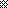 